 Профсоюз работников народногообразования и наукиРоссийской Федерации(ОБЩЕРОССИЙСКИЙ ПРОФСОЮЗ ОБРАЗОВАНИЯ)БЕЛГОРОДСКАЯ РЕГИОНАЛЬНАЯ ОРГАНИЗАЦИЯАЛЕКСЕЕВСКАЯ ТЕРРИТОРИАЛЬНАЯ ОРГАНИЗАЦИЯП Л А НМЕРОПРИЯТИЙ первичной профсоюзной организациимуниципального БЮДЖЕТНОГОдошкольного образовательного учреждения « дЕТСКИЙ САД КОМБИНИРОВАННОГО ВИДА №17» АлексеевСКОГО ГОРОДСКОГО ОКРУГА  В РАМКАХ ПРОВЕДЕНИЯ ГОДА ПАМЯТИ И СЛАВЫ В РОССИЙСКОЙ ФЕДЕРАЦИИУтверждён на заседании профкома протокол   №10  от 21  января 2020г.г. Алексеевка, 2020 годПлан мероприятий   первичной профсоюзной организации Муниципального бюджетного дошкольного образовательного учреждения « Детский сад комбинированного вида №17» Алексеевского городского округа в рамках проведения Года памяти и славы в Российской Федерации разработан в соответствии с постановлением Областного комитета Профсоюза № 1 от 26 декабря 2019 года   «Об участии Общероссийского Профсоюза образования в организации и проведении «Года памяти и славы».                        Мероприятия   первичной профсоюзной организации Муниципального бюджетного дошкольного образовательного учреждения « Детский сад комбинированного вида №17» Алексеевского городского округа  в рамках проведения Года памяти и славы в Российской Федерации в 2020 году * Примечание.В плане возможны изменения и дополнения.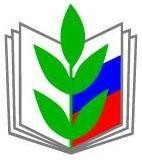 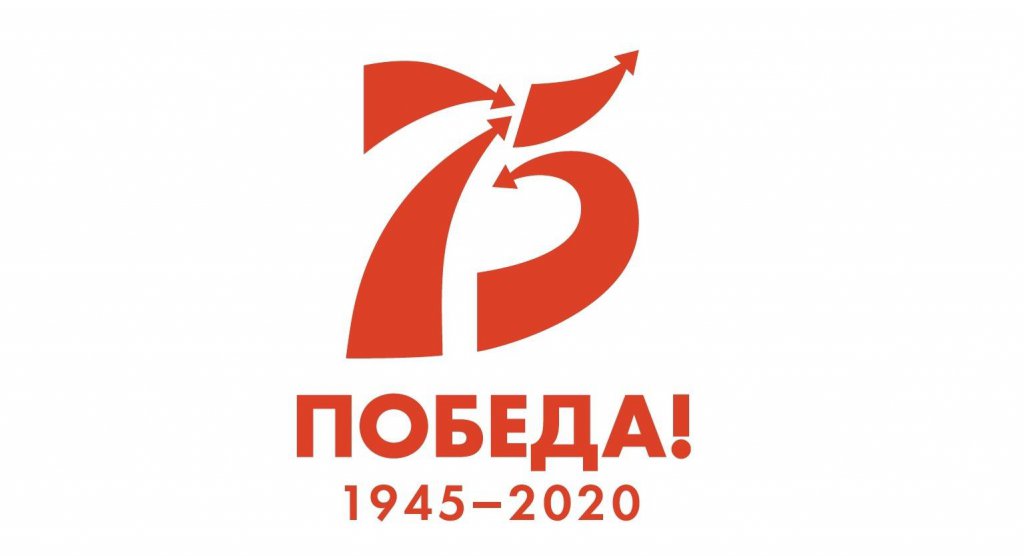 №№п/пМероприятияОтветственныеСроки1.Участие в мероприятиях, посвященных освобождению города и района от немецко-фашистских захватчиков Щербакова Л.А,комиссия  по работе с ветеранамиянварь 2020 года2.Участие во Всероссийском конкурсе «Профсоюзный репортёр» по теме «Год памяти и славы»,посвящённом 75-летию Победы в Великой Отечественной войнеЩербакова Л.А.,члены молодежной комиссии   по плану работыЦентрального Совета Профсоюза3.Участие в  III областном конкурсе художественного творчества педагогов«Поклонимся великим тем годам!», посвящённом75-летию Победы вВеликой Отечественной войне (совместно сУправлением образования)   Щербакова Л.А.март – апрель 2020 года4.Участие в фотоконкурсе Белгородской региональной организации Профсоюза«Профсоюзный фотофакт» (в рамках Медиа-конкурса ФНПР именирадиожурналиста Я.С. Смирнова),направление работы«30-летие ОбщероссийскогоПрофсоюза образования» Щербакова Л.А.апрель – ноябрь 2020 года4.Участие в акциях,митингах, проводимых Белгородским областнымобъединением организаций профсоюзов, Белгородской региональной организацией Профсоюза, Координационным советом организаций профсоюзов Алексеевского городского округа:- в мероприятиях в рамках Года памяти и славы в Российской Федерации, посвящённых 75-летию Победы в Великой Отечественной войне;Щербакова Л.А. апрель – май 2020 года, весь период- во Всероссийскойпатриотической акции«Бессмертный полк»;9 мая2020 года- в акции «Волна памяти» (возложение цветов и венков к Вечному огню, памятникам и обелискам)9 мая2020 года,5.Подготовка и размещениеЩербакова Л.А.,комиссия по информационной работе весь периодматериалов, посвящённыхмероприятиям Алексеевской территориальной  организации Профсоюза врамках Года памяти иславы в РоссийскойФедерации, на сайт Алексеевской территориальной иЩербакова Л.А.,комиссия по информационной работе материалов, посвящённыхмероприятиям Алексеевской территориальной  организации Профсоюза врамках Года памяти иславы в РоссийскойФедерации, на сайт Алексеевской территориальной иЩербакова Л.А.,комиссия по информационной работе материалов, посвящённыхмероприятиям Алексеевской территориальной  организации Профсоюза врамках Года памяти иславы в РоссийскойФедерации, на сайт Алексеевской территориальной иЩербакова Л.А.,комиссия по информационной работе материалов, посвящённыхмероприятиям Алексеевской территориальной  организации Профсоюза врамках Года памяти иславы в РоссийскойФедерации, на сайт Алексеевской территориальной иЩербакова Л.А.,комиссия по информационной работе материалов, посвящённыхмероприятиям Алексеевской территориальной  организации Профсоюза врамках Года памяти иславы в РоссийскойФедерации, на сайт Алексеевской территориальной иЩербакова Л.А.,комиссия по информационной работе материалов, посвящённыхмероприятиям Алексеевской территориальной  организации Профсоюза врамках Года памяти иславы в РоссийскойФедерации, на сайт Алексеевской территориальной иЩербакова Л.А.,комиссия по информационной работе материалов, посвящённыхмероприятиям Алексеевской территориальной  организации Профсоюза врамках Года памяти иславы в РоссийскойФедерации, на сайт Алексеевской территориальной иЩербакова Л.А.,комиссия по информационной работе Белгородской региональной организации Профсоюза, в группы «Профсоюзобразования Белгородской области» в социальныхсетях: «ВКонтакте»,«Facebook»,«Одноклассники.ru», «Мой мир» и другие группы, в газету белгородскихпрофсоюзов «Единство», в газету «Общероссийского Профсоюза образования«Мой Профсоюз», местную газету «Заря»